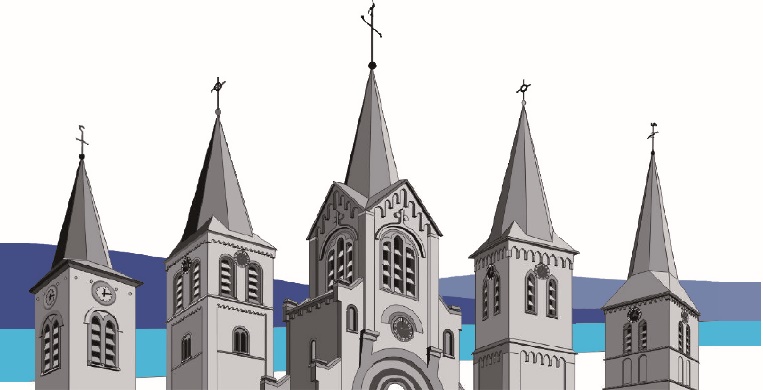 INVULSTROOK MISINTENTIESAanvrager: 	……………………………………………………………………..………………………………….………………………..……….. Naam: 	……………………………………………………………………..………………………………….………………………..………..Adres: 	……………………………………………………………………..………………………………….………………………..……….. 		……………………………………………………………………..………………………………….………………………..……….. Tel. / GSM-nr. ……………………………………………………………………..………………………………….………………………..……. Gebedsintentie:voor:	……………………………….………………………………………………………………………………………………………………………….……………………………….………………………………………………………………………………………………………………………….tijdens de viering van: datum: …………………………………………………………………………..………….………………in de parochie: Geistingen / Kessenich / Kinrooi / Molenbeersel / Ophoven*Voegt hierbij 15 euro.Belangrijk: gelieve minstens 20 dagen vóór de geplande datum uw intentie binnen te brengen op het secretariaat. Openingsuren secretariaten: https://nieuw.kerknet.be/organisatie/pastorale-eenheid-kinrooi * Schrappen wat niet past